	Loving  				Valuing				Respecting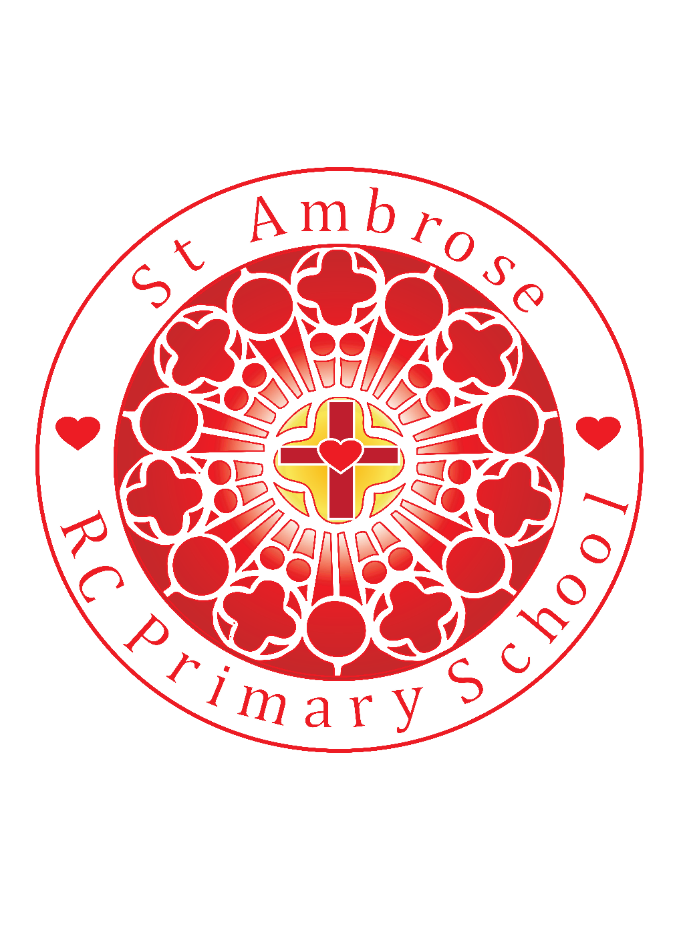 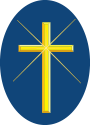                                                                                                                                 Friday 23rd March 2018Dear Parents,Next week is a busy time in school as we move into Holy Week.The Year 5 class assembly will take place next Wednesday 28th March at 9.15. All parents are welcome to attend.The children from each class are timetabled to go across to church and will take part in the service of The Stations of the Cross. This is a traditional Catholic service which helps us to remember the events of Holy week and Jesus’s journey to Calvary.An end of term Service will be next Thursday, Maundy Thursday, at 9.15 at St. Michael’s church. This is for the whole school and everyone is very welcome to join us.Instead of talk homework this week we have decided to hold a craft event for Holy Week. On the back of the newsletter are details of how to make an Easter Garden. The children can be as creative as they want but the garden needs to tell the Easter story. Children can bring their gardens in on Wednesday and Thursday and display around the school hall. Every child who enters will receive an Easter egg and there will be a special egg for the garden from each class that staff feel have been the most creative. Good luck!Well done to the children from Year 3 who received the Sacrament of Reconciliation last evening. All the children were a credit to their school and parents. Many thanks to the teachers and catechists who helped prepare them.The PTA would like to thank everyone who attended the disco last Friday. Everyone had a lovely time. £458.00 has been raised for PTA funds. Thank you for all the cakes that came in for the cake sale. £200 has been raised for Caritas.Next Thursday I will complete my time as temporary head teacher of St Michael’s and return to my post as full time head teacher of St Marie’s.  Mrs Bowes will return after Easter from her maternity leave as the permanent fulltime head teacher. May I thank all the staff, governors and parents for the welcome and support I have received over the last two terms. My special thanks goes to the children who have been wonderful and I will miss them! I wish the school continued success for the future.School closes next week on Thursday 29th March at 2pm and reopens Monday 16th AprilHave a lovely Easter holidayMrs F M Robinson